Государственное казенное общеобразовательное учреждение школа-интернат  г. ПоронайскаМЕТОДИЧЕСКАЯ   РАЗРАБОТКАТЕМА:«Моря Тихого и Атлантического океанов»Поронайск 2023План проведения урока: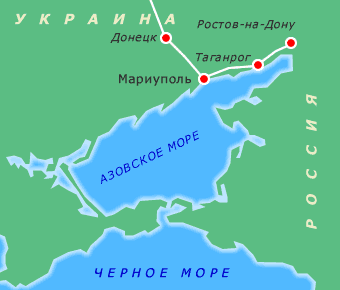 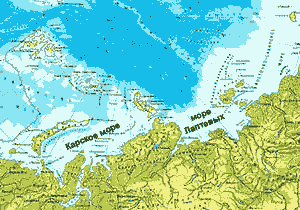 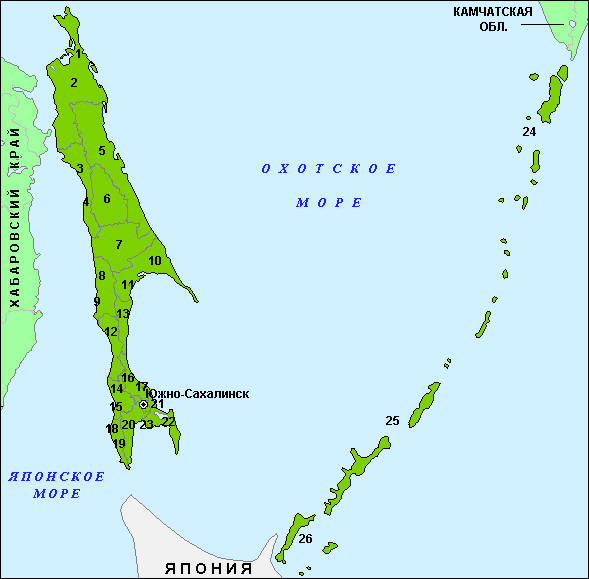 Образовательное учреждениеГосударственное казенное общеобразовательное учреждение школа-интернат г. ПоронайскаФИО и должность автораСавенко Елена Владимировна, учитель , предмет географияНаименование разработки«Моря Тихого и Атлантического океанов»АннотацияДанная работа предназначена для изучения материала по теме «Моря Тихого и Атлантического океанов». Урок построен на деятельной основе с использованием метода моделирования, интерактивных упражнений. Используются приемы: триггеры, которые придают уроку игровой момент и делают презентацию интерактивной. На уроке учащиеся знакомятся с экологическими проблемами океанов через кадры фильма «История танкера» (разлив нефти, гибель птиц, рыб, морских млекопитающих).Описание разработкиОписание разработкиКласс, профиль:6 класс, географияТема:Карта РоссииТема урока:Моря Тихого и Атлантического океановТип урока:Комбинированный Цель:Формирование общих представлений о морях Тихого и Атлантического океанов.Задачи:Познакомить с морями Тихого и Атлантического океанов.Развитие зрительного внимания на основе упражнения «Сигнальные карточки».Воспитывать мотивацию учения.Приобретаемые навыки детейЗнание морей Тихого и Атлантического океанов.Умение находить на карте моря Тихого и Атлантического океанов Умение работать по карте.Знания экологических проблем океанов и морей, их причины, влияние.Формы организации работы детейИндивидуальная, коллективнаяФормы организации работы учителя1) планирование (учет особенностей класса);2) организация  (инструктаж, распределение функций, предъявление алгоритма);3) регулирование и корригирование (в форме наблюдения, устных опросов; подбадривание, похвала, вселение уверенности в собственных силах и учебных возможностях);4) контроль;5) оценка;6) анализ результатов.Технические средства:   медиапроектор, компьютерПрограммные продукты: PowerPoint, презентация (триггер) Здоровьесберегающие технологииТехнология В. Ф. Базарного. Обучение в режиме движения позволяет развивать у учащихся зрительно- моторную реакцию, в частности ориентацию в пространстве.РефлексияИспользование интерактивных средств позволило на данном уроке:Активизировать этапы урока, совершенствовать индивидуальную работу. Способствовало повышению эффективного повторения изученного  и закрепления нового материала с помощью интерактивной игры.Применение ИСО позволило эффективно использовать время на уроке, нацелило учащихся на понимание экологических проблем.Технология АМО на организационном этапе позволила определить настрой детей на урок.Этап урокаЦельСодержание этапаМетодика использования ИСОВремя (мин.)I .Организационный моментЦель: Принять ожидания обучающихся для обеспечения личностно ориентированного подхода к обучающимсяПрием АМО «Прогноз погоды»Цель: Определить свои ожидания от предстоящего урока.Позитивные, хорошие ожидания карточка с солнышком, ожидания опасений – тучка.Задание:- Выбрать подходящую  вашему настроению карточку и приклеить на соответствующий плакат.1II.Актуализация знаний Цель: Проверка усвоенного материла по теме «Морские границы»Цель: Развивать зрительную памятьЦель: Повторение знаний о морях Северного Ледовитого океанаЦель: Развитие умения работать с картой1.Работа по учебнику стр.140-142Цель: Повторить изученную тему.- Какую тему изучали на прошлом уроке?2 Коррекционно-развивающее упражнение «Сигнальные карточки»Цель: Запомнить цвета тех карточек, на которых есть цифра «7».3. А. Фронтальная работа по тестам. Презентация «Моря Северного Ледовитого океана»    (Сильная и средние группы)Цель: Выбрать правильные ответы по теме «Морские границы»- Сколько океанов омывает территорию России?   (3,4)- С какой страной Россия имеет самую длинную морскую границу? (США, Китай)- К какому океану относится море Лаптевых?  (Тихий, Северный Ледовитый)3.Б.Тесты для слабой группыЦель: Найди правильный ответ и почеркни.1. Самое теплое северное море- Баренцево- Карское2. Сколько морей Северного Ледовитого океана- 6- 5Работа с картой Цель: Показать моря Северного Ледовитого океана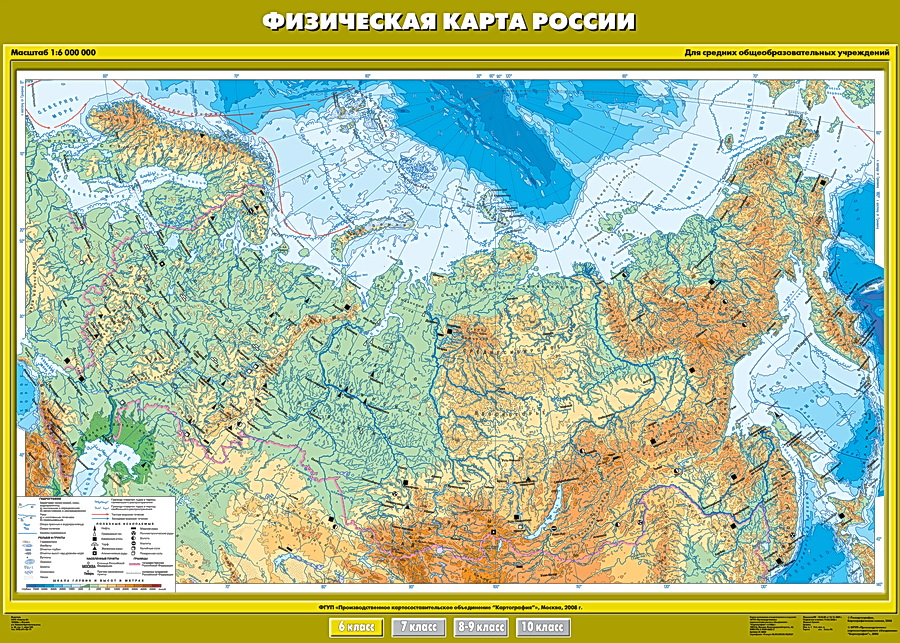 Итог: Какую большую тему мы продолжаем изучать?Работа с тестом, созданным с помощью триггера 103III.Знакомство с новым материаломЦель:Познакомить с морями Тихого и Атлантического океановЦель: Развитие аналитико-синтетической деятельностиЦель: Развивать умение ставить цели урока самостоятельноЦель: Развивать слуховую памятьЦель: Проверка имеющихся знанийЦель: Ознакомление с морями Тихого и Атлантического океанаЦель: Развитие умения  определять географические объекты по условным сокращениям.Цель: Ознакомление с экологическими проблемами морей и океанов.Цель: Развитие умения определять причины загрязнения морей и океанов и их последствия.а) Новая тема: Самостоятельное определение темы. - Коррекционно-развивающее упражнение «Определите тему».Цель: Определите тему, вставив недостающие гласные  буквы.М . р.    Т. х . г.    .    . тл . нт .ч .ск . г .. к . . н . в-  Тема урока «Моря Тихого и Атлантического океанов»б) Целеполагание.- С чем мы сегодня будем знакомиться на уроке.- Где находится  …..- Какие моря  …..в)Коррекционно-развивающее упражнение «Запомни слова»Цель: Прослушать и запомнить слова.Волна, шторм, океан, песокг) Вводная беседа- На берегу, какого моря находится наш город?- Как называется залив?- К какому океану относится Охотское море?д) Рассказ по картеЦель: Запомнить и записать  моря Тихого и Атлантического океанов. е) Работа по опорным схемамЦель: Назовите географические объекты по условным сокращениям.Опорные схемы:                  Тихий океан               Атлантический океанд) Просмотр кадров фильма  «История танкера». Экологические проблемы морей и океанов.Цель: Определение экологической катастрофы.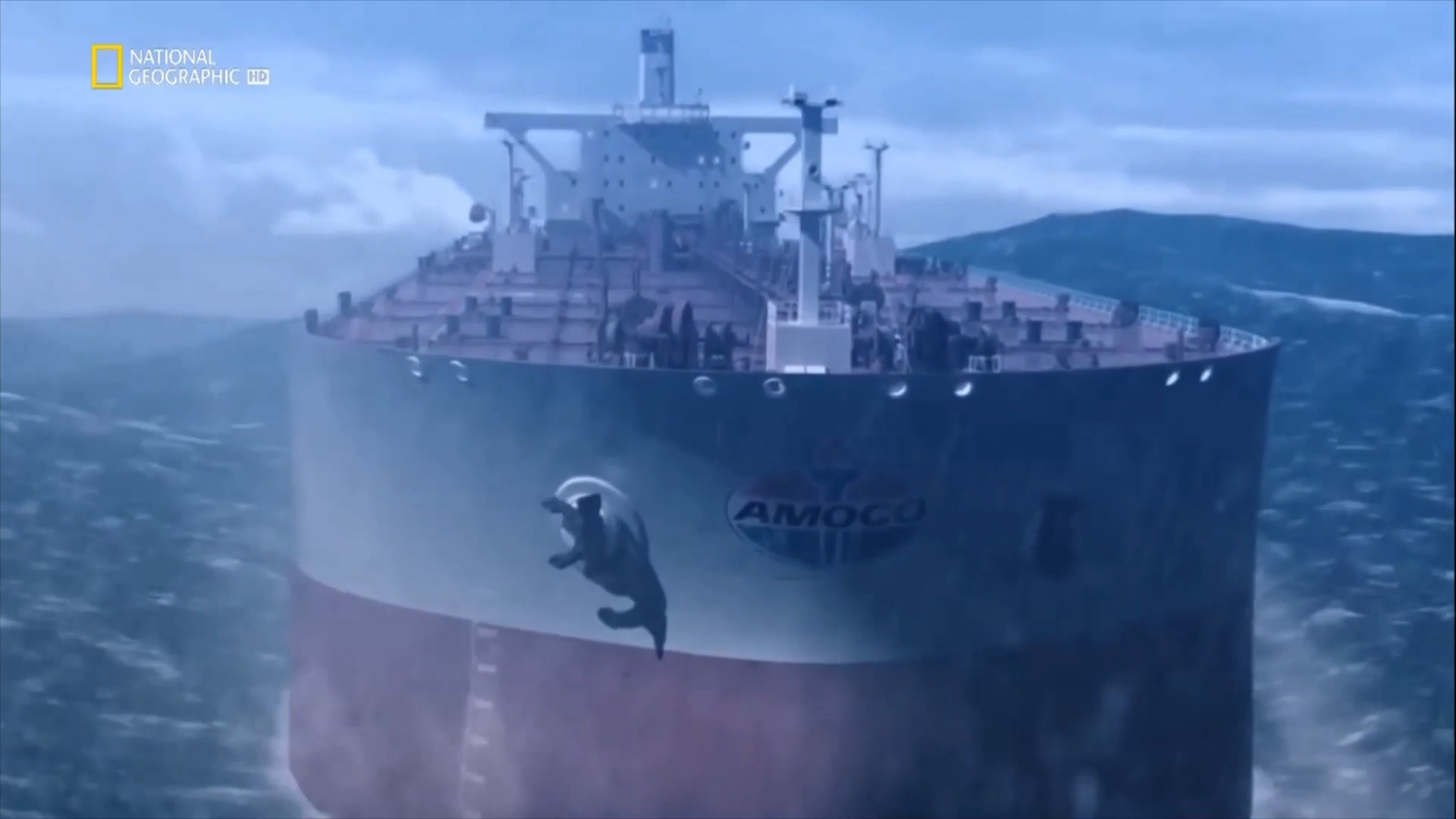 Беседа:- Что произошло с танкером?- Что вылилось в море?- Почему нефть плавает на поверхности воды? - Как повлиял разлив нефти на  животных морей и океанов?- Как люди используют моря и океаны?Кадры фильма «История танкера»  142ФизминуткаЦель: Развитие зрительно-моторной координации на основе упражнений зрительно – двигательного  поиска объектов в классе.Разминка – тренинг «Моря-океаны»Цель: Развивать зрительно – моторную реакцию, смена динамических поз, развитие механической памяти. Задание: Найти названия морей в классе, заполнить схему.ТИХИЙ         АТЛАНТИЧЕСКИЙ               1.                2.                3.3IV. ЗакреплениеЦель: Закрепить полученные знания о морях Тихого и Атлантического океанов..Цель: Развитие умения работать с картой и атласома)Работа с учебникомд)Самостоятельная работа.Дифференцированные задания:1 группа, сильная: Задание: Опишите Охотское море:- где расположено;- какая погода летом и зимой;-как используется человеком. 2 группа, средняя: Задание:- Записать самое глубокое море Атлантического океана.- На побережье этого моря много курортов. Запиши это море.3 группаЗадание:По атласу запиши моря Тихого океана.   3. Работа по карте и атласамЦель: Найти и показать моря Тихого и Атлантического океанов.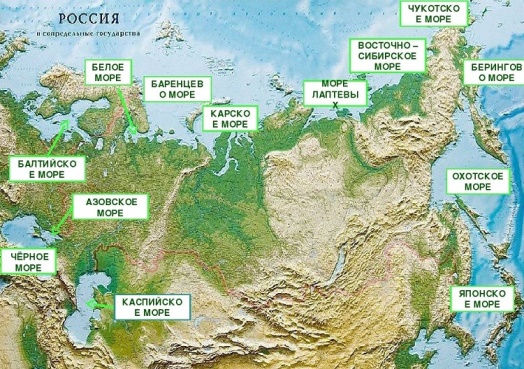 10V.ИтогЦель:Подвести итог урока.Домашнее задание: стр. 143-146Оценки - С чем мы сегодня познакомились на уроке?1VI.РефлексияЦель: Определение успешности изучения темы.Прием АМО «Прогноз погоды»- Цель: Проверка  своих ожиданий от прошедшего  урока.- Позитивные, хорошие ожидания карточка с солнышком, ожидания опасений – тучка.Задание:- Если ваши ожидания совпали, то не надо выбирать карточку. Если изменились, то выбрать подходящую  вашему настроению карточку и приклеить на соответствующий плакат.16 этаповУчебник: Лифанова Т.М., Соломина Е.Н. «География 6 класс», М., «Просвещение», 2019Время работы с ИСО – 5 мин.  40